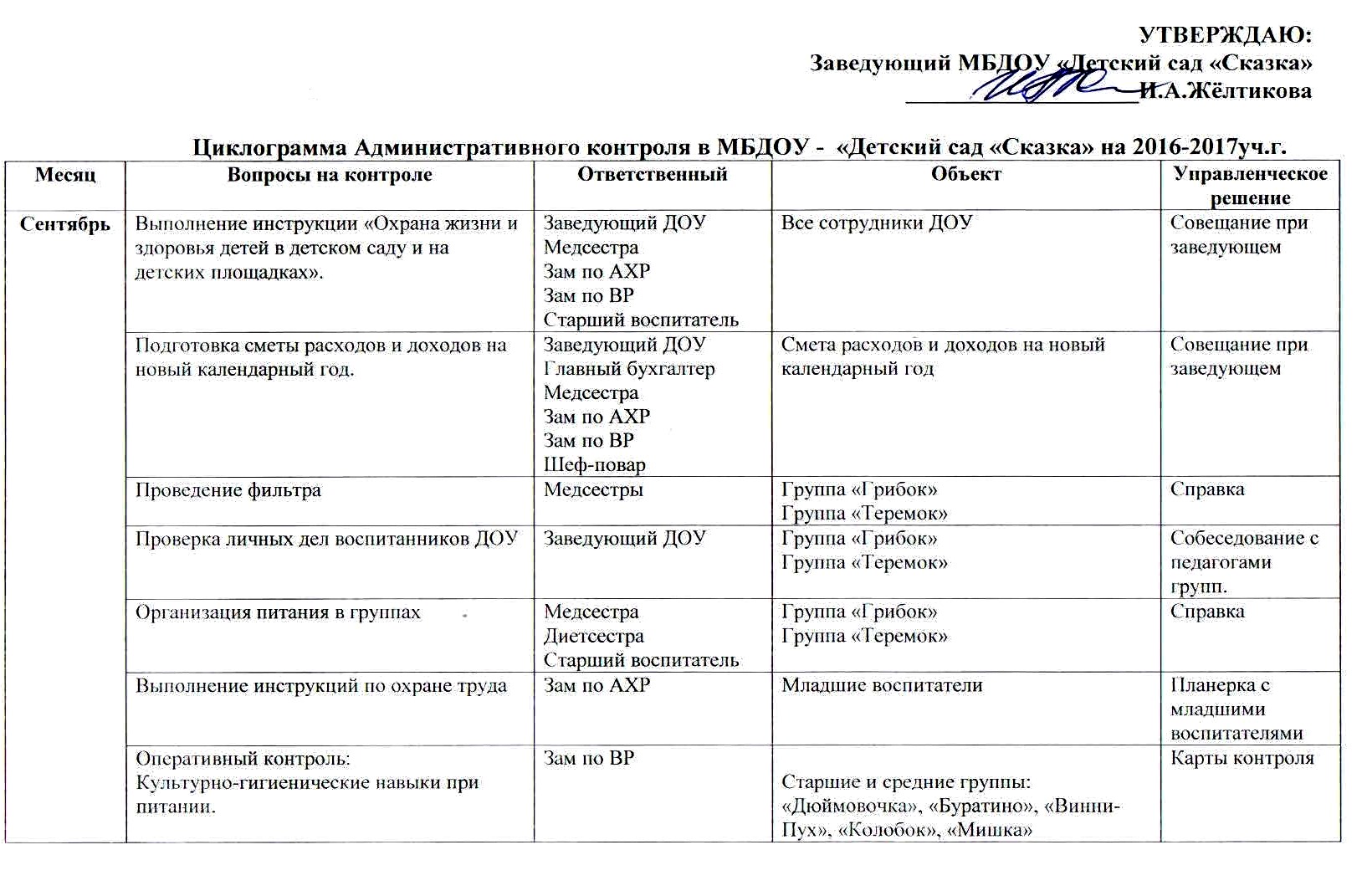 Циклограмма организациисистематического, тематического, фронтального контроля педагогической деятельности в МБДОУ «Детский сад «Сказка» на 2016 – 2017 уч.годПлан оперативного контроля на 2016-2017 учебный год.Проведение мониторинга освоения образовательной программы ДОУПроверка планов воспитательно-образовательной работы.Все группыВсе группыОктябрьСоблюдение инструкции по противопожарной безопасности.Заведующий ДОУЗам. по АХРВсе сотрудники ДОУСовещание при заведующем.ОктябрьПроверка личных дел сотрудниковЗаведующий ДОУСпециалист по кадрамВсе сотрудники ДОУСовещание при заведующемОктябрьВыполнение плана по детоднямГлавный бухгалтерСтаршая медсестраВсе группыСовещание при заведующемОктябрьОперативный контроль:Проверка планов воспитательно-образовательной работы.Взаимоконтроль: «Организация деятельности детей во время проведения прогулки».Анализ организации и проведения мероприятий по месячнику Пожилого человекаАнализ документации педагогов (Табель посещаемости, сведения о родителях, планы: взаимодействия с родителями, самообразования, досугов и развлечений; мониторинг).Зам по ВРВсе группыВсе группыПодготовительные, старшие, средние группы: «Золушка», «Чебурашка», «Семицветик», «Буратино», «Дюймовочка», «Винни-Пух», «Колобок», «Мишка» Все группыКарты контроляОктябрьПропускной режим в ДОУЗаведующий ДОУЗам. по АХРОхранаСторожа ПланеркаНоябрьВыполнение санэпидрежимаМедсестрыМладшие воспитателиРаботники пищеблокаПланерка с помощниками воспитателей.НоябрьСостояние документации медицинских работниковЗаведующий ДОУМедицинские работникиСобеседованиеНоябрьВыполнение плановых норм коммунальных услуг.Зам. По АХРГлавный бухгалтерПлановые нормы коммунальных услугСовещание при заведующемНоябрьОрганизация питанияМедсестраДиетсестраСтарший воспитательГруппа «Чебурашка»Группа «Семицветик»Группа «Золушка»СправкаНоябрьСвоевременность прохождения сотрудниками медицинских осмотров.МедсестрыВсе сотрудникиСовещание при заведующемНоябрьОперативный контроль:Тематический контроль: «Организация познавательно-исследовательской и опытно-экспериментальной деятельности»Проверка планов воспитательно-образовательной работы.Зам по ВРПодготовительные, старшие, средние группы: «Золушка», «Чебурашка», «Семицветик», «Буратино», «Дюймовочка», «Винни-Пух», «Колобок», «Мишка» Все группыКарты контроляНоябрьПроверка документации и отчетность подотчетных лицЗаведующий ДОУГлавный бухгалтерПодотчетные лицаСовещание при заведующемНоябрьПроверка документации по компенсации части родительской платыЗаведующий ДОУГлавный бухгалтерБухгалтерияиПланерка с работниками бухгалтерииНоябрьСоблюдение безопасных условий на территории ДОУЗаведующий ДОУЗам. По АХРТерритория ДОУСовещание при заведующемДекабрьСохранность имущества и исправность оборудованияЗам. По АХРВсе сотрудникиСовещание при заведующемДекабрьПосещаемость детей группГлавный бухгалтерМедсестраВсе группыСовещание при заведующемДекабрьВыполнение внеплановых инструктажей по противопожарной безопасностиЗаведующий ДОУЗам. По АХРСовещание при заведующемДекабрьАнализ заболеваемости детейМедсестрыВсе группыСовещание при заведующемДекабрьОрганизация питания – выполнение санитарных  требований (проверка сертификатов качества, сроки реализации продукции, соседство продуктов, состояние овощехранилища)Заведующий ДОУМедсестраДиетсестраЗам. по АХРБухгалтерКладовщикПищеблокСовещание при заведующемДекабрьОперативный контроль:Проведение утренней гимнастики в соответствии с требованиями программы для каждого возраста.Проверка планов воспитательно-образовательной работы.Зам. по ВРВсе группыВсе группыКарты контроляДекабрьСанитарное состояние помещенийМедсестрыУборщицаМладшие воспитателиРабочие кухниЖурнал  санитар-ного состояния, планерка при заведующемДекабрьСоблюдение графика смены постельного белья.  Соблюдение маркировки постельного белья и предметов ухода за ребенком.Заведующий ДОУМедсестрыКастеляншаПрачкаМладшие воспитателиСовещание при заведующемДекабрьПроверка экономичного использования воды и электроэнергии в группах и на пищеблокеЗам. по АХРЭнергоресурсы ПланеркаЯнварьСоблюдение  технологии приготовления пищиМедсестраДиетсестраШеф-поварРаботники пищеблокаСовещание при заведующемЯнварьСостояние посуды в группах и на пищеблоке. Наличие маркировки.МедсестраЗам. по АХРМладшие воспитателиРаботники пищеблокаПланерка с младшими воспитателямиЯнварьОрганизация питания в группах.МедсестраДиетсестраСтарший воспитательГруппы «Дюймовочка»Группа «Буратино»Планерка с младшими воспитателями Планерка с воспитателямиЯнварьВыполнение должностных инструкций сотрудниками ДОУ.Заведующий ДОУДелопроизводительЗам по ВРСтарший воспитательЗам. по АХРВсе сотрудникиСобеседование с сотрудникамиЯнварьОперативный контрольПроверка планов воспитательно-образовательной работы.Организация свободной деятельности во время утреннего приема Культурно-гигиенические навыки при умывании, раздевании, одевании.Соблюдение режима дня и организация непосредственно образовательной деятельности.Зам по ВРВсе группыПодготовительные, старшие: «Золушка», «Чебурашка», «Семицветик», «Буратино», «Дюймовочка», Средние группы, младшие: «Винни-Пух», «Колобок», «Мишка»Все группыКарты контроляЯнварьОрганизация питания  - качественный и количественный состав рациона питания.ДиетсестраМедсестраМенюСовещание при заведующемЯнварьТемпературный режим, график проветривания, кварцевания   и освещенность помещений ДОУ.МедсестрыЗам. по АХРВсе помещения ДОУСовещание при заведующемЯнварьСоблюдение инструкций по охране жизни и здоровья детей.Заведующий ДОУМедсестрыСтарший воспитательЗам. по АХР	Все сотрудникиСовещание при заведующемФевральОрганизация питания. Прием, выдача, закладка продуктов и снятие проб готового блюда. Выдача готовой продукции с пищеблока.МедсестрыГлавный бухгалтерДиетсестраПищеблокМладшие воспитателиСовещание при заведующем,планерка с сотрудникамиФевральОрганизация сна.МедсестрыСтарший воспитательВсе группыПланерка  сотрудниковФевральОперативный контроль:Проверка планов воспитательно-образовательной работы.Тематический контроль: «Создание условий для развития речи дошкольников в соответствии с ФГОС дошкольного образования»Зам. по ВРВсе группыПодготовительные, старшие, группы: «Золушка», «Чебурашка», «Семицветик», «Буратино», «Дюймовочка»Карты контроляФевральСанитарное состояние помещений ДОУМедсестрыПомещения ДОУПланеркиЖурнал санитарного состоянияФевральОрганизация питания в группахМедсестраДиетсестраСтарший воспитательГруппа «Винни-Пух»Группа «Колобок»Группа «Мишка»Планерка с младшими воспитателями Планерка с воспитателямиФевральВыполнение сметы расходов и доходов.Заведующий ДОУГлавный бухгалтерСмета расходов и доходовСобеседованиеФевральПроверка трудовых договоров сотрудниковЗаведующий ДОУОтдел кадровтрудовые договора сотрудниковСобеседование ФевральВыполнение инструкции по охране трудаЗаведующий ДОУЗам. по АХРВоспитателиРаботники пищеблокаУборщицаРабочий по комплексному обслуживаниюСобеседование с сотрудникамиФевральПроверка документации по списанию материальных ресурсов.ЗаведующийГлавный бухгалтерБухгалтерияПодотчетные лицаСовещание при заведующемМартСохранность мебели и оборудования в кабинетах и группах, музыкальном и спортивном залахЗам по АХРВсе помещения ДОУПланерки сотрудниковМартАнализ заболеваемостиМедсестрыВсе группыСовещание при заведующемМартОперативный контроль:Проверка планов воспитательно-образовательной работы.Организация сюжетно – ролевых игр в режиме дня.Организация подвижных игр в режиме дняЗам по ВРВсе группыВсе группыВсе группыКарты контроляМартВыполнение графика отпусковЗаведующий ДОУОтдел кадровГрафик отпусковПланеркиМартОрганизация питания  - соответствие требованиям составления технологических карт, менюЗаведующий ДОУМедсестрыДиетсестраПланеркаМартВыполнение санитарно-эпидемиологического  режимаМедсестрыЗам. по АХРВсе сотрудникиСовещание при заведующемМартСостояние хранения овощей в овощехранилищеМедсестраЗам. по АХРКладовщикОвощехранилищеПланеркаМартСоблюдение норм  выдачи моющих средствЗам. по АХРГлавный бухгалтерКладовщикПланеркаМартСостояние оборудования противопожарной безопасностиЗам. по АХРОборудование противопожарной безопасностиСобеседование, справкаМартГотовность учреждения к весеннему периодуЗам. по АХРПомещения ДОУПланеркаАпрельОперативный контроль:Проверка планов воспитательно-образовательной работы.Подготовка и организация открытых просмотров итоговых НОД в рамках «Педагогической мастерской».Зам по ВРВсе группыВсе группыКарты контроляАпрельВыполнение режима дняЗаведующий ДОУЗам по ВРСтарший воспитательМедсестрыВоспитателиМладшие воспитателиПланеркаАпрельПодготовка к текущему и капитальному ремонтуЗаведующий ДОУЗам. по АХРГлавный бухгалтерПланерка при заведующемАпрельПроверка документации по компенсации части родительской платы в соответствии с законодательством.Заведующий ДОУБухгалтерияСовещание с сотрудникамиМайСоблюдение  договора между ДОУ и родителями (законными представителями)Заведующий ДОУБухгалтерияОтдел кадровВсе группыСовещание при заведующейМайОперативный контроль:Фронтальный контроль по теме: «Организация воспитательно –образовательного процесса по подготовке детей к школе в группах «Золушка», «Семицветик», «Чебурашка»Проведение мониторинга освоения образовательной программы ДОУЗам по ВРПодготовительные группы «Золушка», «Семицветик», «Чебурашка»Все группыКарты контроляМайСоблюдение безопасных условий на территории ДОУЗаведующий ДОУЗам. По АХРТерритория ДОУСовещание при заведующемЛабораторное исследование пескаЗаведующий ДОУЗам. По АХРПланеркаИсправность и состояние гимнастического оборудования и спортивных снарядов на спортплощадкеЗаведующий ДОУЗам. По АХРГимнастическое оборудование и спортивные снарядыПланеркаАктПодготовка к летнему периодуЗам. По АХРПомещения и территория ДОУПланеркаИюньИсправность водопровода, электропроводки, отопления, канализацииЗам. по АХРКоммунальные системы ДОУСобеседованиеИюньСохранность имущества и исправность оборудованияЗам. По АХРВсе сотрудникиСовещание при заведующемИюньНаличие и исправность уборочного инвентаря. Соблюдение правил обработки и обеззараживания уборочного инвентаря, его маркировки и правил хранения.МедсестрыЗам. По АХРУборочный инвентарьСотрудникиСобеседованиеОперативный контроль:Культурно-гигиенические навыки при питании. Культурно-гигиенические навыки при умывании, раздевании, одевании.Зам по ВРВсе группыВсе группыКарты контроляИюльРежим мытья посуды и инвентаря, оборудования. Соблюдение условий хранения посуды и инвентаря. Использование разрешенных моющих и дез.средств. Наличие инструкций.МедсестрыМладшие воспитателиПищеблокУборщицаСобеседованиеПланеркаИюльСанитарно-техническое состояние и содержание площадки для сбора мусора, исправность контейнеров, наличие маркировкиЗам. По АХРМедсестрыПлощадки для сбора мусора, исправность контейнеровСобеседованиеПланеркаИюльОперативный контроль:Культурно-гигиенические навыки при питании. Культурно-гигиенические навыки при умывании, раздевании, одевании.Зам по ВРВсе группыВсе группыКарты контроляАвгустИсправность и санитарное содержание теневых навесов, состояние игрового оборудованияЗам. По АХРМедсестрыАвгустГенеральная уборка помещенийЗам. По АХРМедсестрыВсе помещения ДОУПланеркаАвгустНаличие достаточного количества и санитарное состояние необходимой спецодежды, средств личной гигиеныЗам. По АХРМедсестрыКостеляншаСпецодежда, средства личной гигиеныПланеркаАвгустПроверка технического состояния ДОУЗам. По АХРВсе помещения ДОУПланеркаАвгустОперативный контроль:Культурно-гигиенические навыки при питании. Соблюдение режима дня Культурно-гигиенические навыки при умывании, раздевании, одевании.Работа педагога по содержанию образовательной деятельности по ПДД.Зам по ВРВсе группыВсе группыВсе группыПодготовительные, старшие, средние группы: «Золушка», «Чебурашка», «Семицветик», «Буратино», «Дюймовочка», «Винни-Пух», «Колобок», «Мишка» Карты контроляАвгустПодготовка к осенне-зимнему периодуЗаведующий ДОУЗам. По АХРВсе помещения ДОУПланеркаАвгустГотовность ДОУ к новому учебному годуЗаведующий ДОУЗам. По АХРЗам по ВРПомещения и территория ДОУПланеркаФорма контроляТемаОбъектСрокиОтветствен-ныйУправленческое решениеСистематическийВопросы, требующие постоянного контроля: - выполнение инструкций по охране жизни и здоровья детей; - проведение оздоровительных мероприятий; - организация питания; - посещаемость; - выполнение режима дня; - выполнение санэпидемрежима; - соблюдение здорового психологического климата; - соблюдение правил внутреннего трудового распорядка; - техника безопасности; - сохранность имущества.Вопросы, требующие контроля не реже одного раза в месяц: - анализ заболеваемости; - выполнение норм питания; - выполнение плана по детодням; - состояние документации по группам; - документация и отчетность подотчетных лиц.Вопросы, требующие контроля не реже одного раза в квартал: - анализ заболеваемости; - проведение дней здоровья; - уровень проведения родительских собраний; - подведение итогов смотров, конкурсов.Группы:«Буратино»«Семицветик»«Винни-Пух»«Золушка» «Чебурашка»«Колобок» «Дюймовочка»«Теремок»«Мишки»«Грибок»Группы:«Буратино»«Семицветик»«Винни-Пух»«Золушка» «Чебурашка»«Колобок» «Дюймовочка»«Теремок»«Мишки»«Грибок»Группы:«Буратино»«Семицветик»«Винни-Пух»«Золушка» «Чебурашка»«Колобок» «Дюймовочка»«Теремок»«Мишки»«Грибок»ЕжедневноЕжемесяч-но1 раз в кварталЗаведующий Жёлтикова И.А.,Зам.заведующего по ВР Шефер Н.В.,Старшая медицинская сестраЗаведующий Жёлтикова И.А.,Зам.заведующего по ВР Шефер Н.В.,Медицинские сестрыЗам.заведующего по ВР Шефер Н.В.,Педагог доп. образования по физкультуреСтаршая медсестраПланеркаСовещание при заведующемСовещание при заведующемТематический«Организация познавательно-исследовательской и опытно-экспериментальной деятельности»Группы:«Семицветик»«Золушка» «Чебурашка»«Буратино»«Дюймовочка»Ноябрь Зам.заведующего по ВР Шефер Н.В.,узкие специалистыСправкаТематический«Создание условий для развития речи дошкольников в соответствии с ФГОС дошкольного образования»Группы: «Буратино» «Семицветик»«Дюймовочка»«Золушка» «Чебурашка»ФевральЗам.заведующего по ВР Шефер Н.В.,узкие специалисты.СправкаВзаимоконтроль«Организация деятельности детей во время проведения прогулки»Подготов гр. «Золушка» «Семицветик» «Чебурашка»Старшие гр.«Буратино»«Дюймовочка»Средние гр. «Колобок» «Винни-Пух» «Мишка»октябрьПедагоги группКартаПерсональный контроль Педагогов, готовящихся к прохождению аттестации В течение годаЗам.заведующего по ВР Шефер Н.В., учитель –логопед, педагог – психолог, узкие специалисты.Аттестационное делоФронтальный контроль «Организация воспитательно –образовательного процесса по подготовке детей к школе».Группы:«Золушка»,«Семицветик», «Чебурашка»МайЗам.заведующего по ВР Шефер Н.В.,учитель –логопед, педагог – психолог, узкие специалисты.СправкаВопросы контролямесяцымесяцымесяцымесяцымесяцымесяцымесяцымесяцымесяцымесяцыВопросы контроляIXXXIXIIIIIIIIIYYYI-YIIIКультурно-гигиенические навыки при питании. ++Проведение мониторинга освоения образовательной программы ДОУ++Проверка планов воспитательно-образовательной работы.++++++++Соблюдение режима дня и организация непосредственно образовательной деятельности.+Анализ организации и проведения мероприятий по месячнику Пожилого человека+Взаимоконтроль: «Организация деятельности детей во время проведения прогулки».+Культурно-гигиенические навыки при умывании, раздевании, одевании.++Анализ документации педагогов (Табель посещаемости, сведения о родителях, планы: взаимодействия с родителями, самообразования, досугов и развлечений; мониторинг, ПСП).+Тематический контроль: «Организация познавательно-исследовательской и опытно-экспериментальной деятельности»+Тематический контроль: «Создание условий для развития речи дошкольников в соответствии с ФГОС дошкольного образования»+Проведение утренней гимнастики в соответствии с требованиями программы для каждого возраста.+Организация свободной деятельности во время утреннего приема +Организация подвижных игр в режиме дня+Организация сюжетно – ролевых игр в режиме дня.+Фронтальный контроль по теме: «Организация воспитательно –образовательного процесса по подготовке детей к школе в группах «Золушка», «Чебурашка», «Семицветик».+Работа педагогов по содержанию образовательной деятельности по ПДД.+Подготовка и организация открытых просмотров итоговых НОД в рамках «Педагогической мастерской».+